PROCVIČENÍ KOORDINACE OKA A RUKY A LOGICKÉHO MYŠLENÍVe třídě Sluníčko si děti s barevnými kolíčky a hracími deskami procvičují nejen koordinaci oka a ruky, ale také logické myšlení. Děti přiřazovaly kolíčky do otvorů podle příslušné barvy.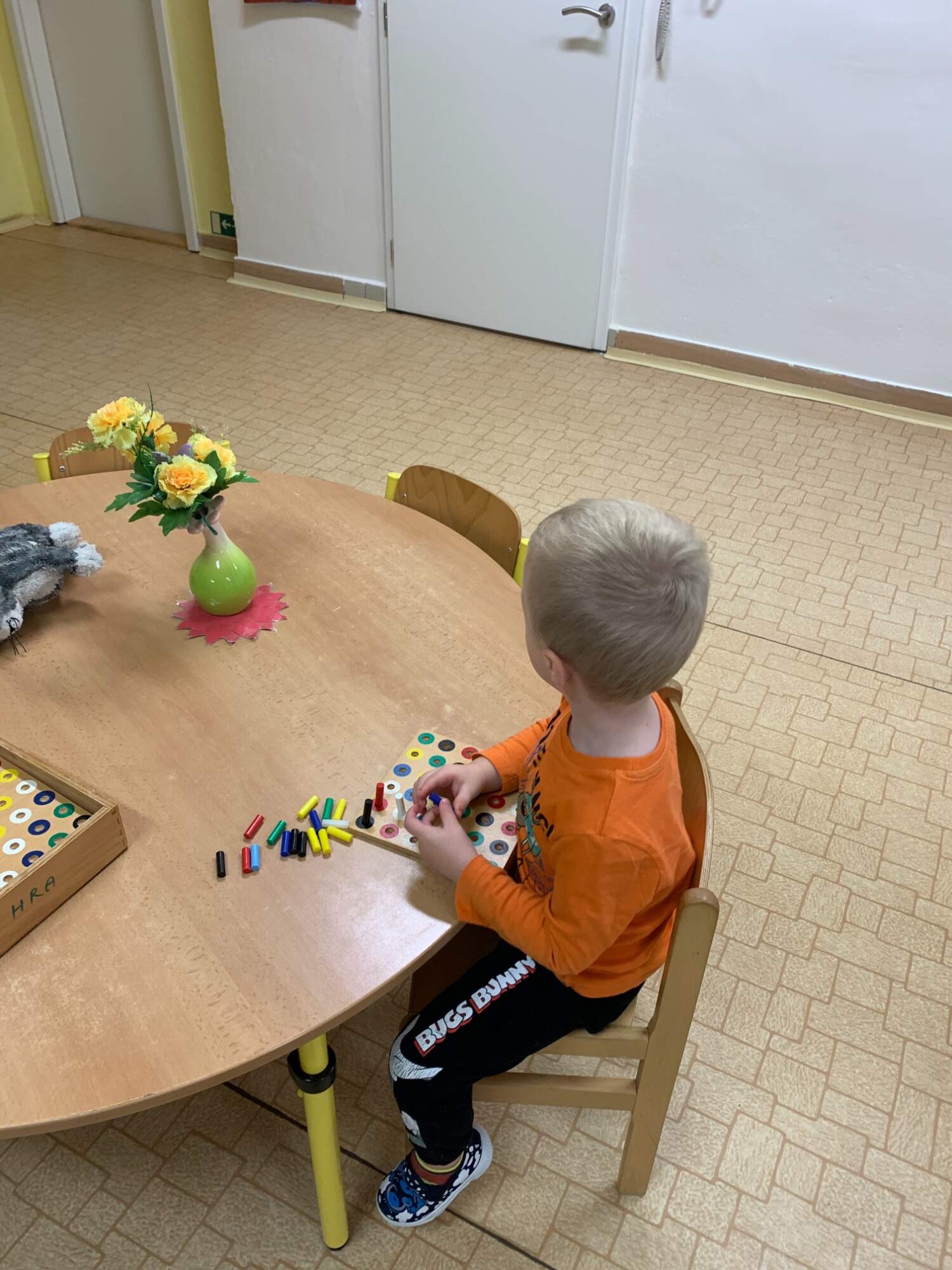 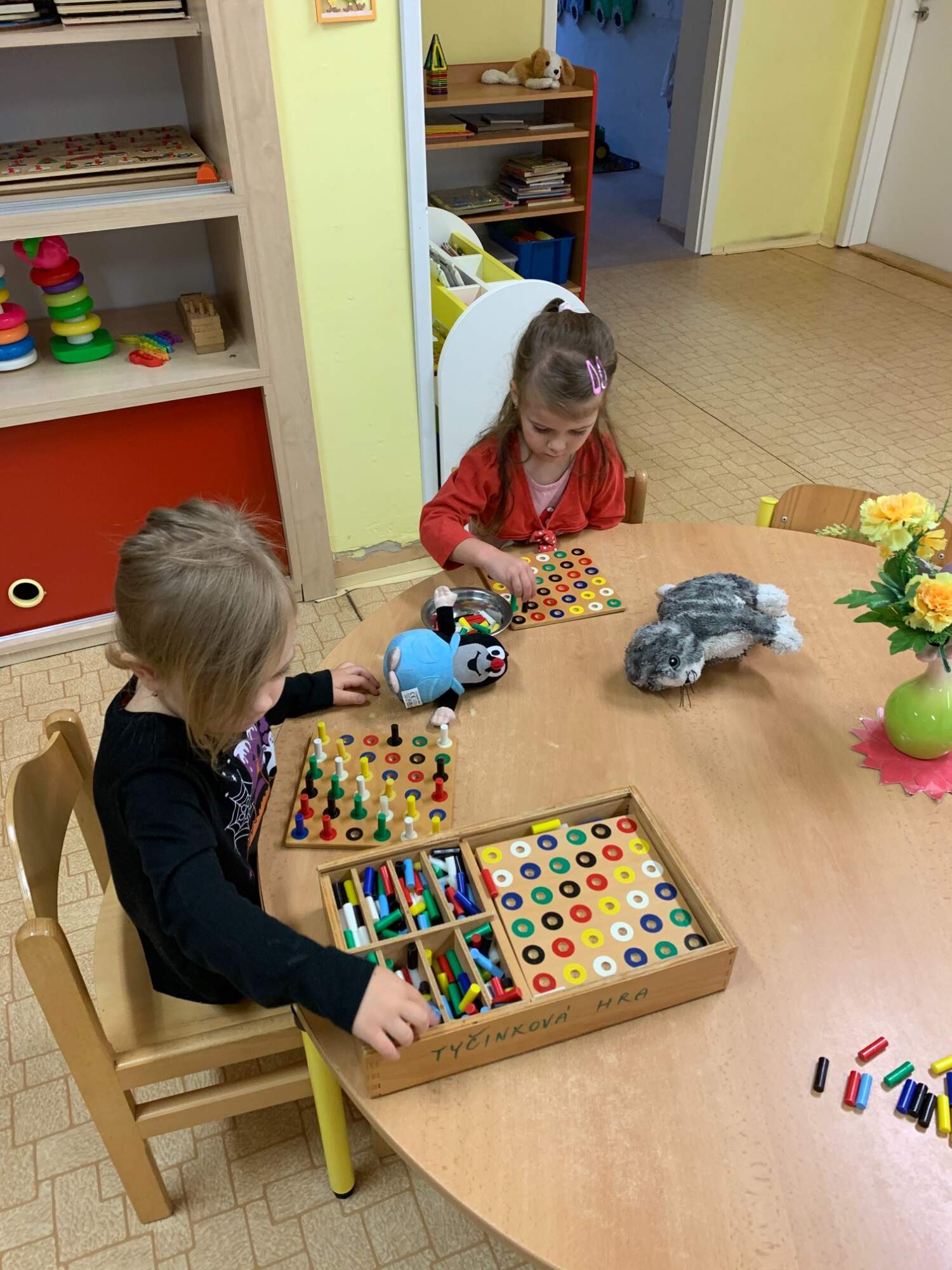 